SECRETARÍA DE DESARROLLO ECONÓMICOFORMATO PARA LA SISTEMATIZACIÓN DEL ESPACIO DE DIÁLOGO CIUDADANO LOCAL EN EL MARCO DEL PROCESO DE RENDICION DE CUENTAS SECTOR DEL RESTREPOFecha: 2 DE MARZO DE 2018Lugar: CSEI EMPRESARIAL RESTREPOHora: 8:00 AM A 11:00 AMSector:   Desarrollo EconómicoResponsable de la relatoría: Grupo PoblacionalNúmero de asistentes: 81 (Se anexa listado de asistencia)Agenda de la jornada:Metodología utilizada para el desarrollo del espacio de diálogo:Enuncie los principales temas o asuntos presentados por la entidad en el espacio de diálogo.Enuncie las principales inquietudes, observaciones o propuestas señaladas por los ciudadanos durante el espacio de diálogo: Enuncie las respuestas dadas por la Secretaría Distrital de Desarrollo Económico a las inquietudes, observaciones o propuestas ciudadanas durante el espacio de diálogo.Enuncie los compromisos asumidos por la Entidad con los ciudadanos durante el espacio de diálogo.Enuncie los temas recurrentes, priorizados con los ciudadanos, que deberían ser tratados por el Alcalde Mayor en su Audiencia Pública de Rendición de Cuentas:Enuncie los resultados de la Encuesta de evaluación del espacio de diálogo ciudadano:Registro fotográfico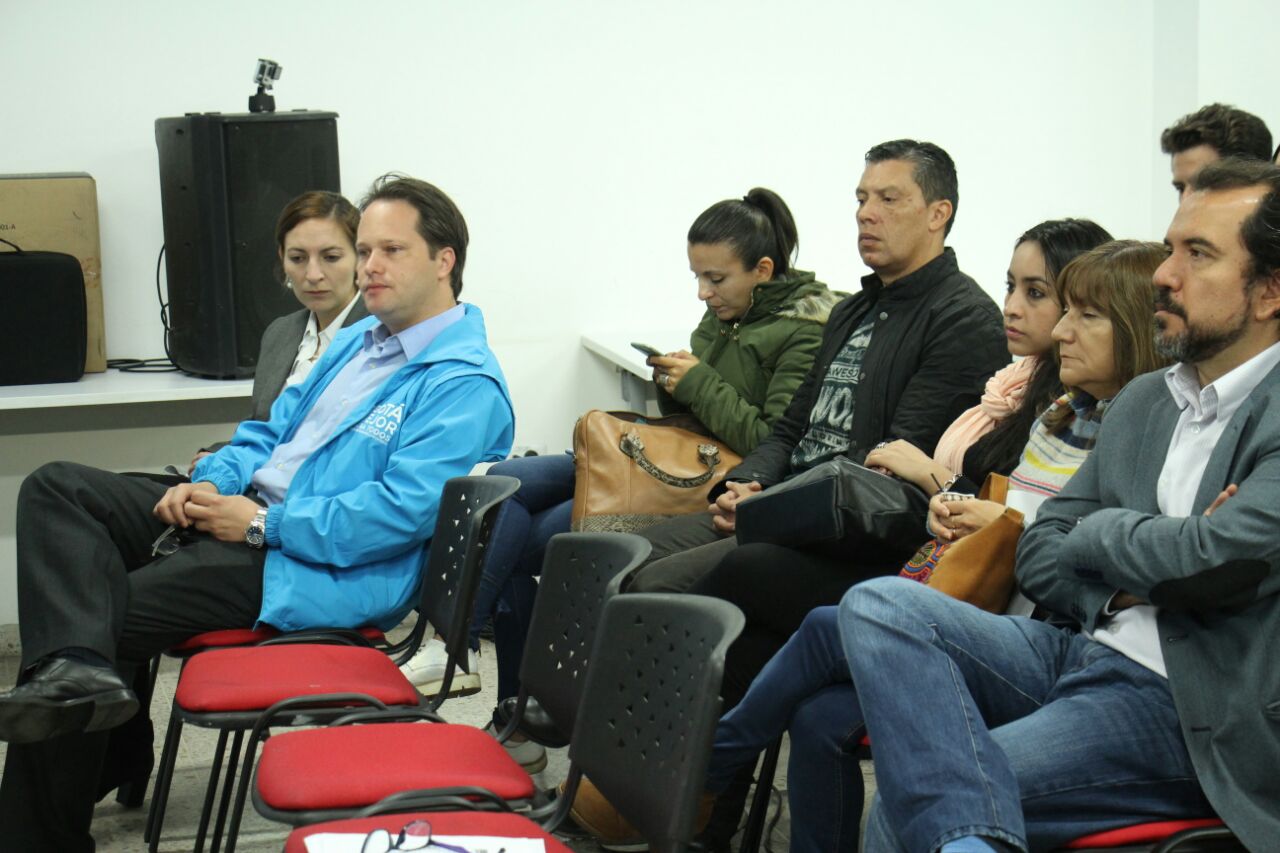 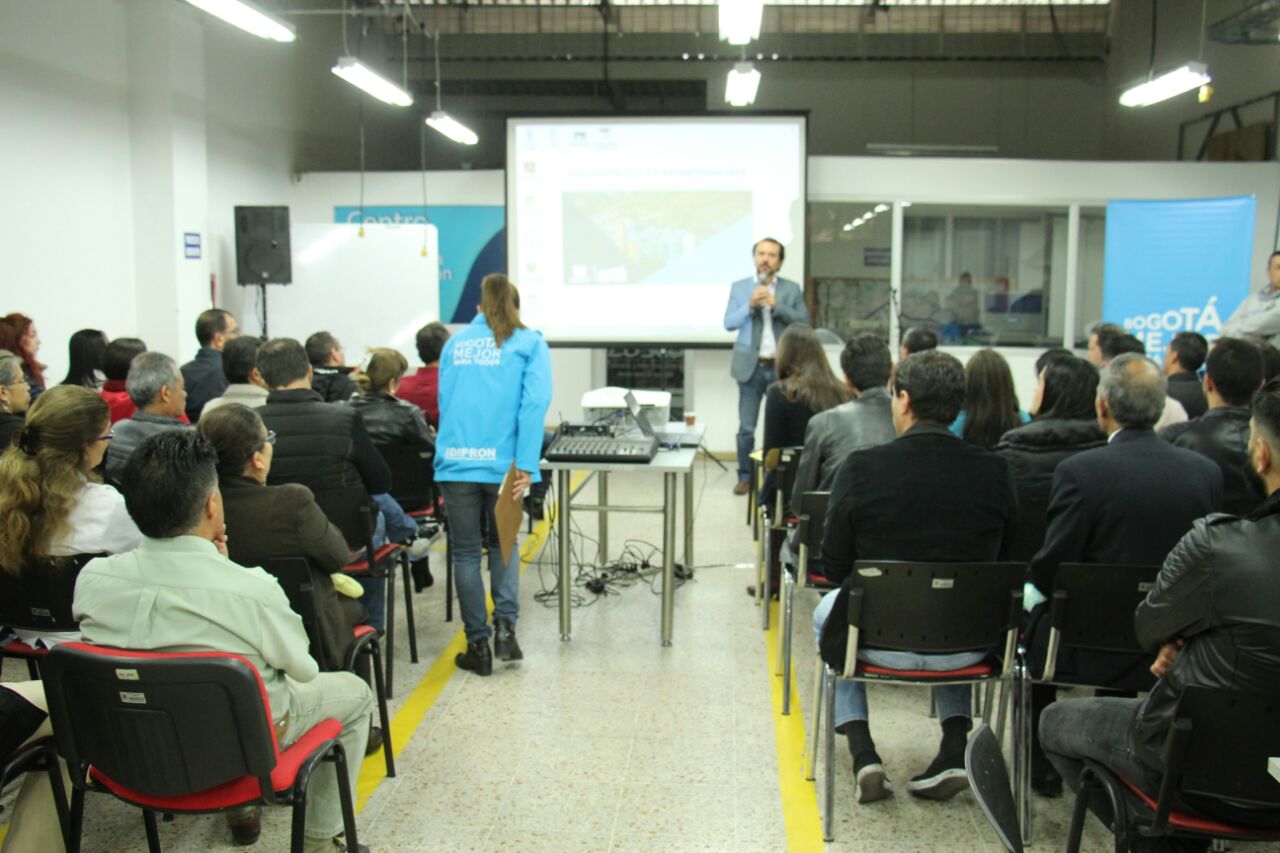 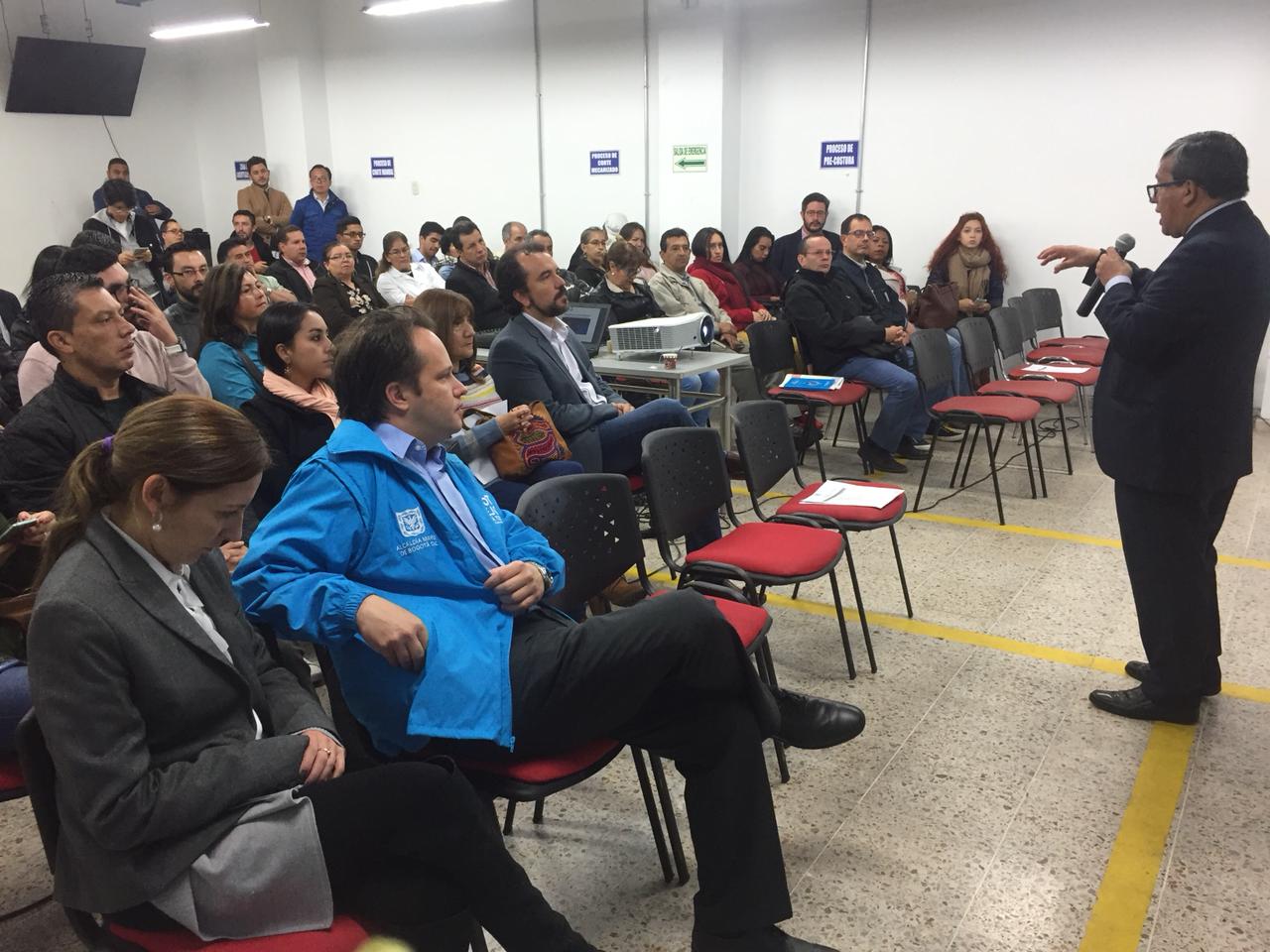 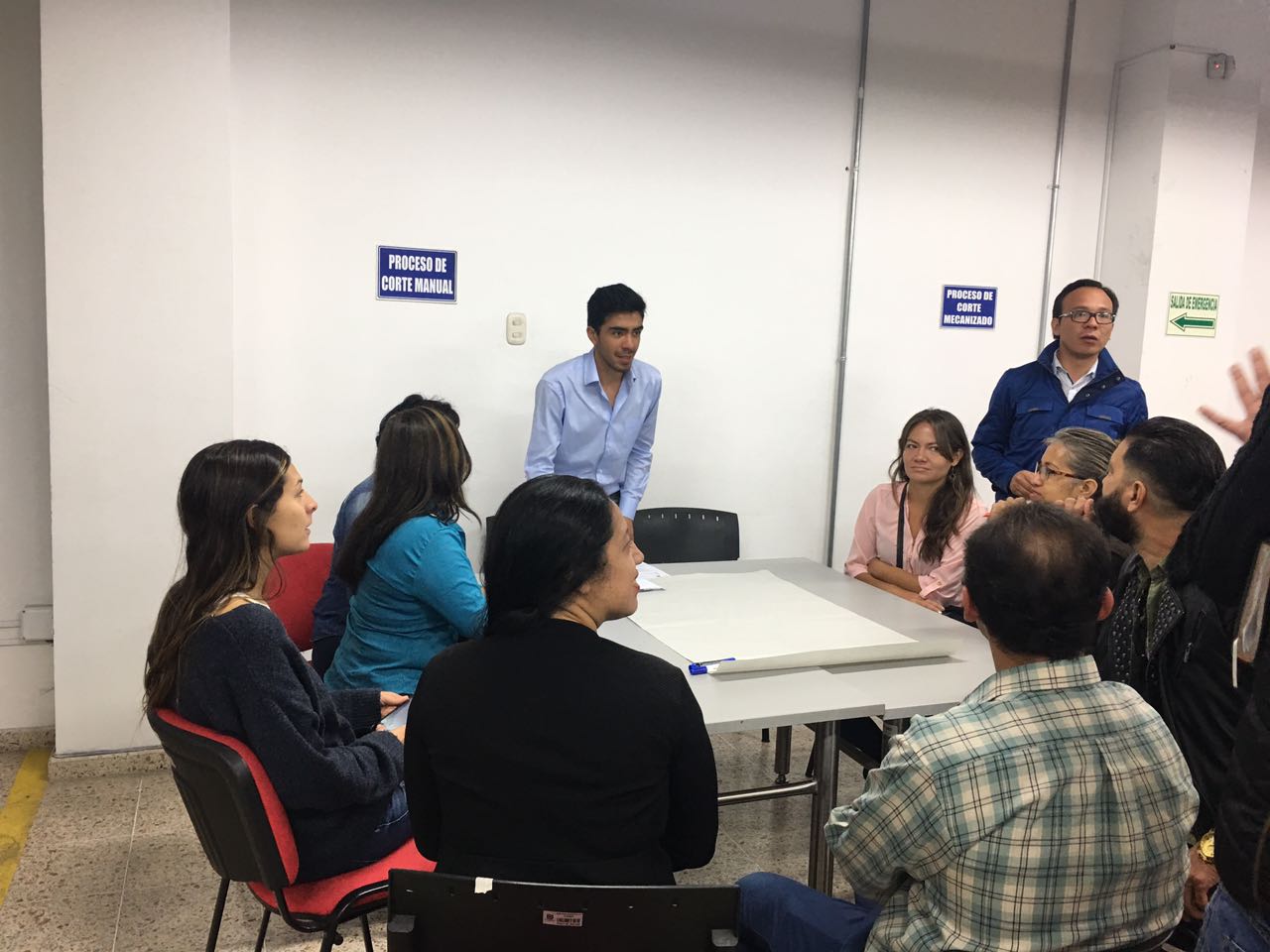 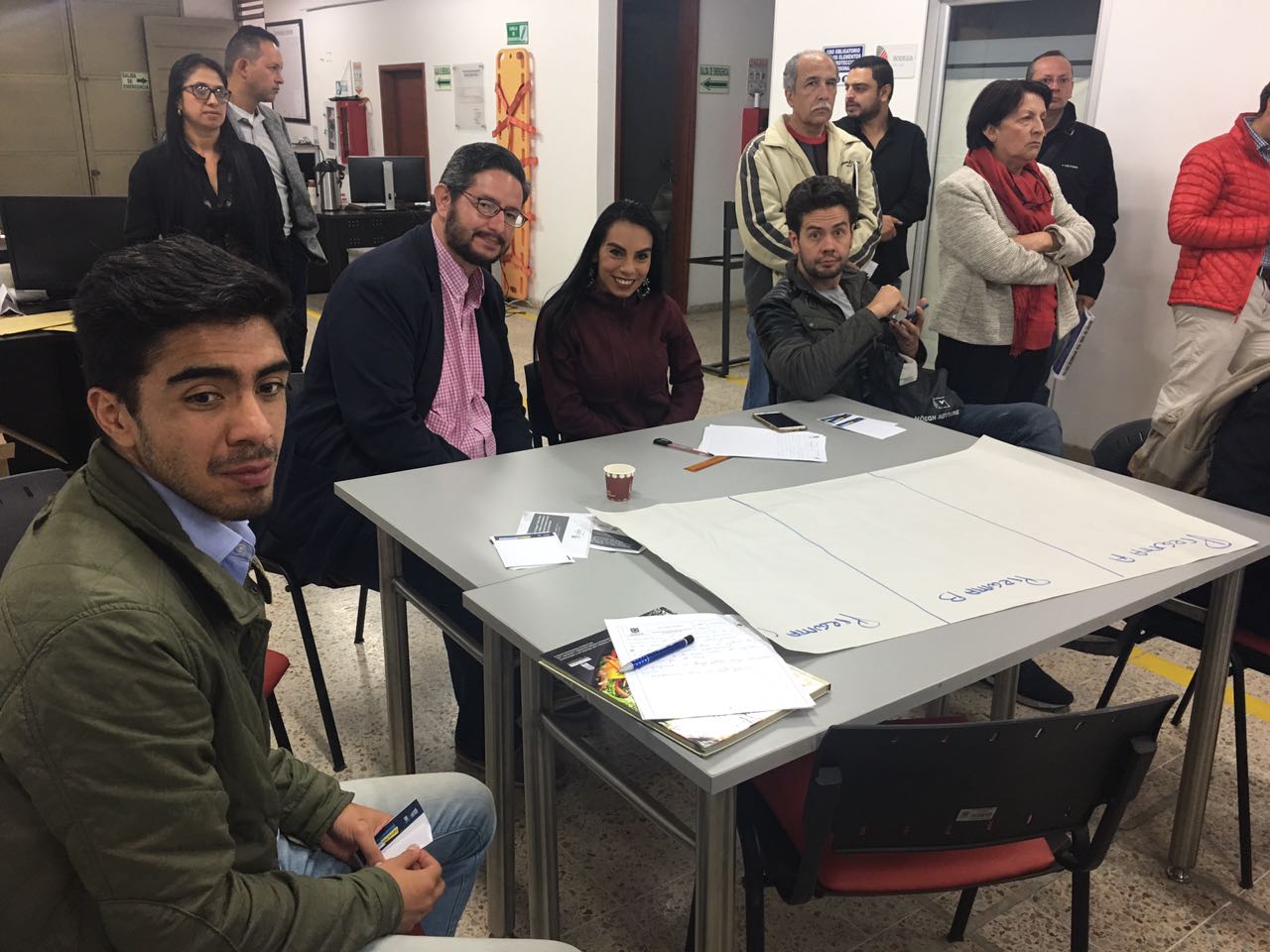 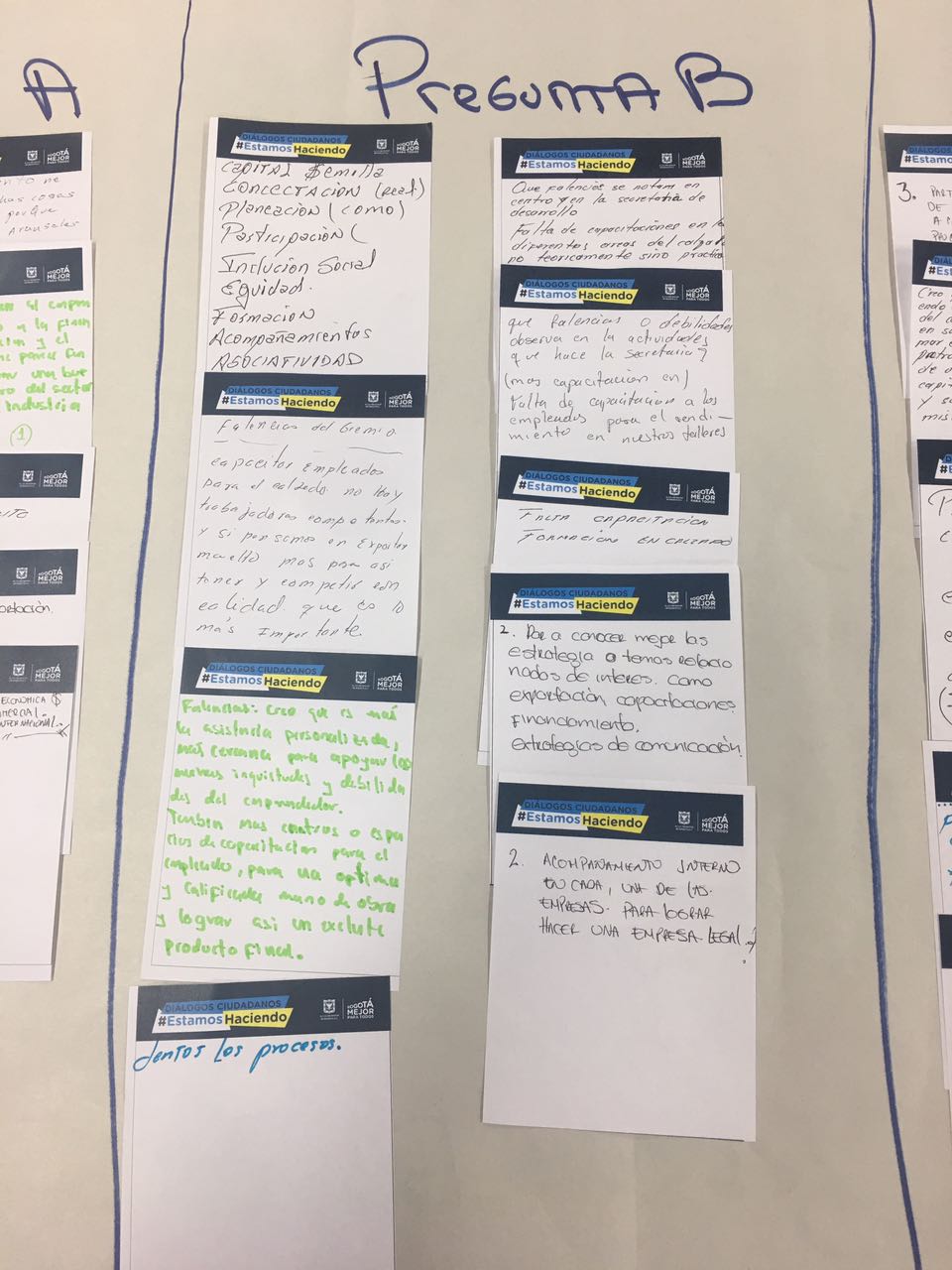 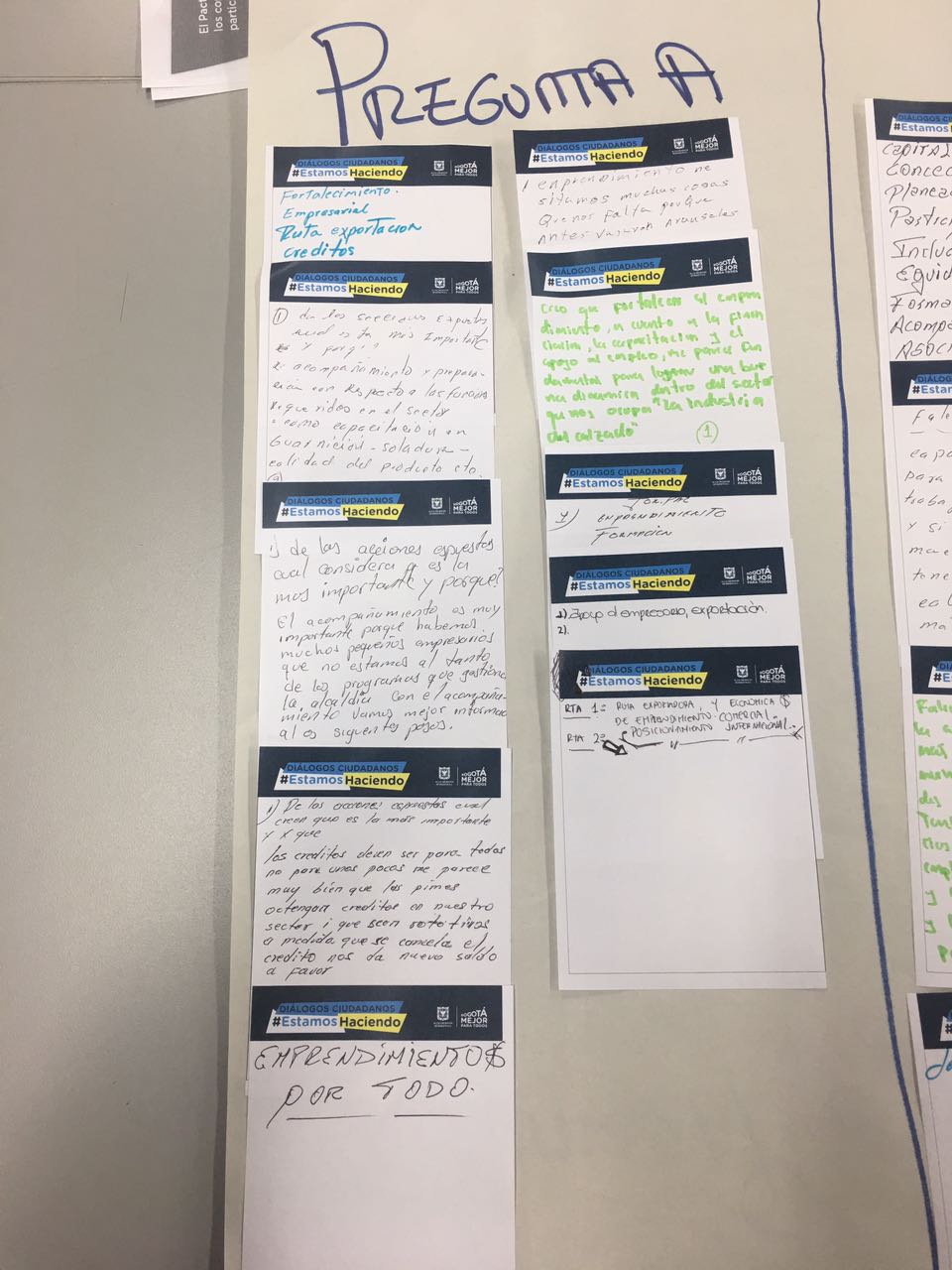 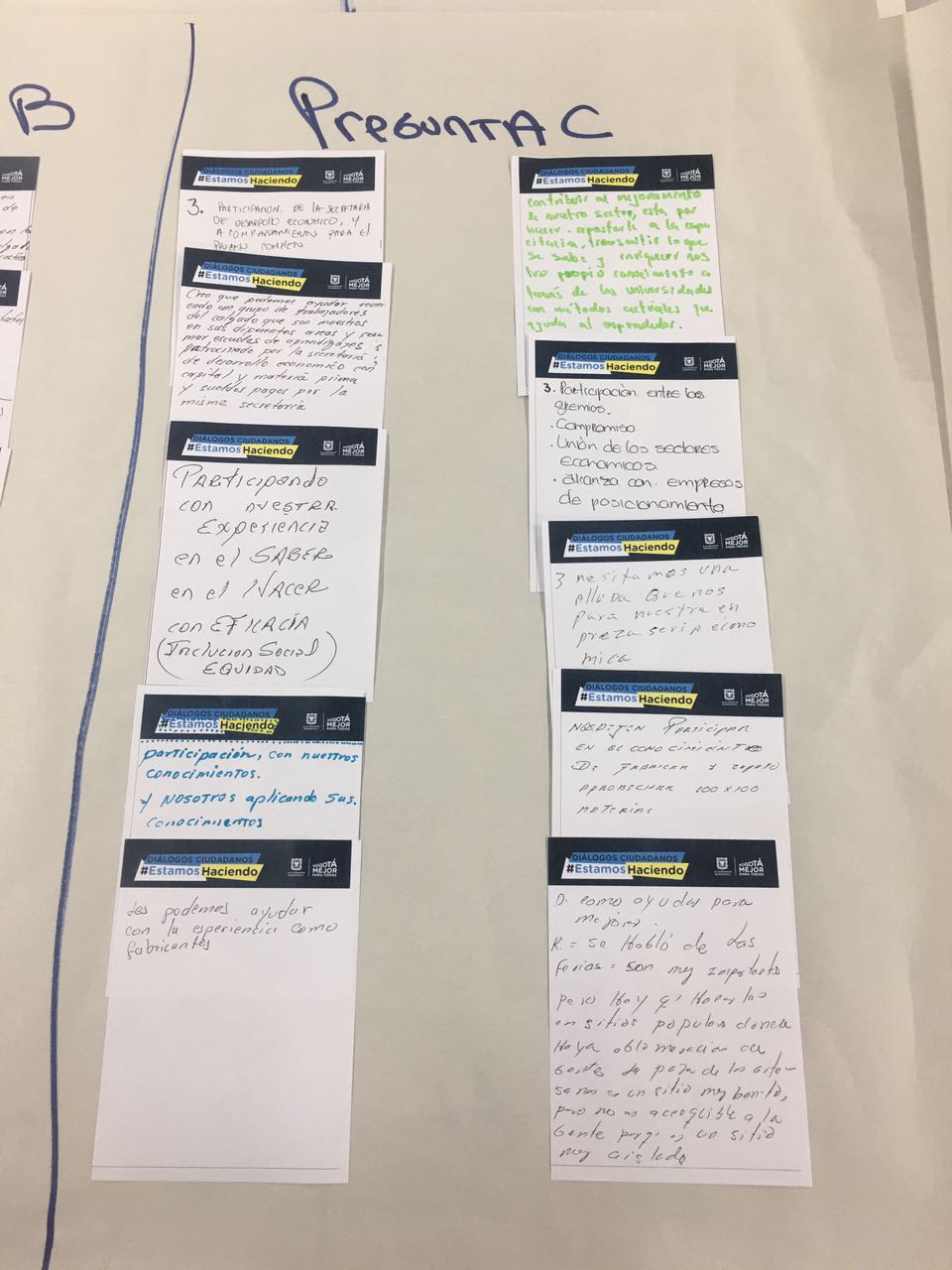 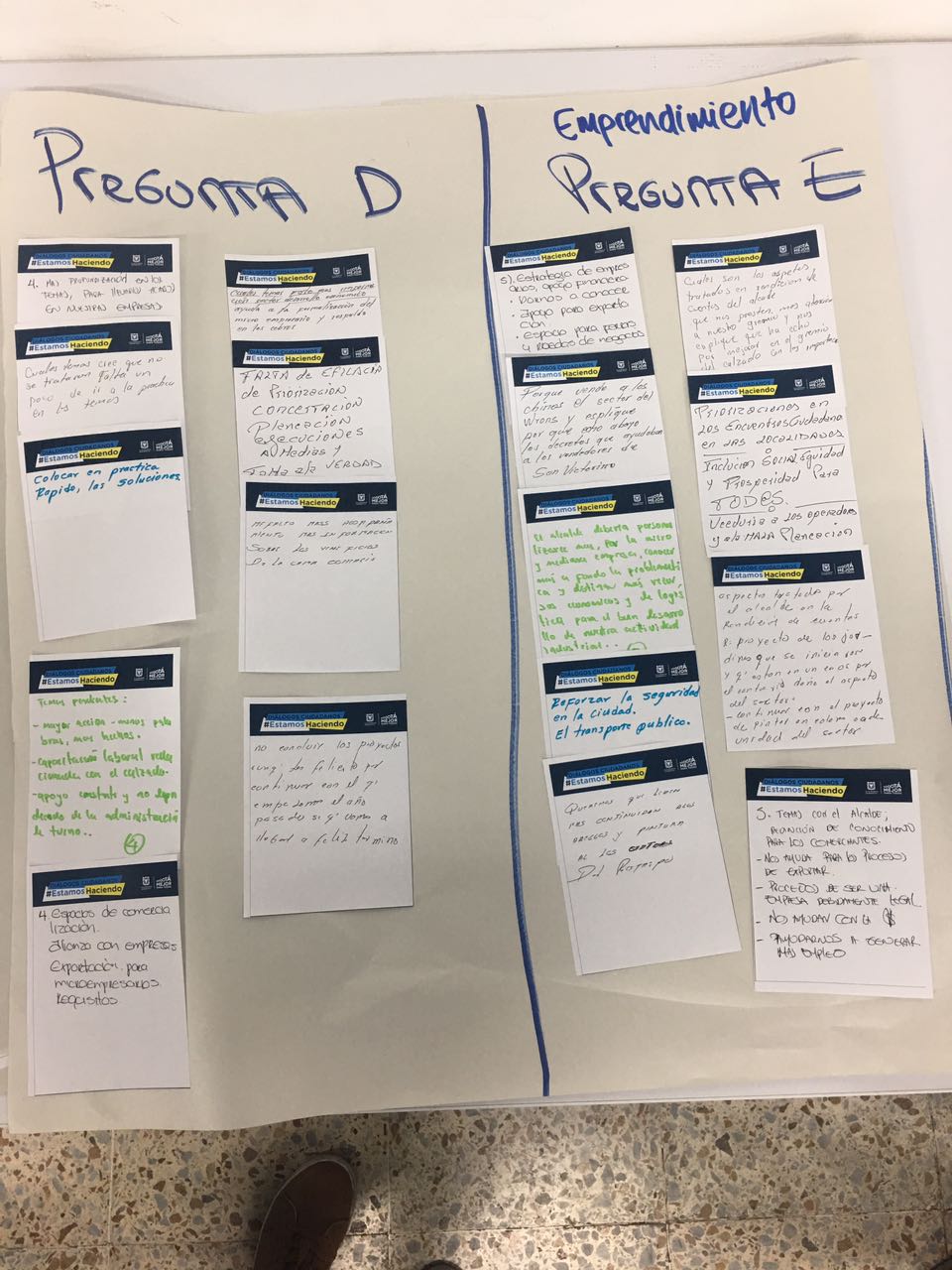 Presentación a cargo del Secretario Dr. Juan Miguel Duran PrietoPresentación metodológica de la actividadOrganización del grupo por mesas temáticas (Emprendimiento, Competitividad y Empleo)Desarrollo de la actividad por mesaExposición de resultados, logros, presupuesto y metasEntrega de preguntas orientadoras y dialogo con los participantesPresentación de resultados de las mesas: comentarios, solicitudes, recomendaciones y conclusiones por parte de dos representantes por mesa de trabajoCierre por parte de la Subsecretaria de Desarrollo Económico (E)Secretaría De Desarrollo EconómicoInstructivo Para Las Actividades Y Dinámicas De Las Mesas de Trabajo “Diálogo Ciudadano”Desarrollo de la Metodología:Equipos de trabajo:Por cada mesa de trabajo habrá una persona del grupo de poblaciones y una persona de la subdirección o Dirección Misional del tema que se está desarrollando (una puede ser relatora y la otra moderadora).La metodología de la reunión se desarrollará a partir de mesas de trabajo, en donde el Moderador realizará preguntas orientadoras. Las respuestas a dichas preguntas se consignarán en fichas bibliográficas. Estas son unas orientaciones básicas para conseguir un buen resultado en las Mesas:Las personas deberán organizarse en un máximo de 10 personas por mesas.Cada mesa dispondrá de fichas bibliográficas suficientes para que cada persona pueda dar respuesta a cada una de las preguntas orientadoras en una ficha.Se debe disponer de una cartelera en cada una de las mesas para que las fichas se peguen de manera verticalCada grupo de fichas se entregará a medida que se va realizando cada pregunta.El Moderador de la mesa es el encargado de hacer las preguntas en cada grupo.Las preguntas se realizarán a medida que todas las personas terminen de responder. Las personas deberán responder en las fichas bibliográficas en una frase corta.Cada persona ubica las respuestas en la columna correspondiente a cada pregunta, formando una línea horizontal con sus respuestas a medida que el ejercicio vaya progresando.Las preguntas orientadoras, a las que se dará respuesta en cada una de las fichas, son las siguientes:De las acciones expuestas ¿cuál considera usted que es la más relevante para la ciudadanía y por qué?Qué falencias observan en el desarrollo de las intervenciones?Cómo cree que nos puede ayudar para mejorar dichas intervenciones?¿Cuáles temas considera usted que no se trataron de manera adecuada o que faltó mayor información sobre el accionar del sector?¿Cuáles son los aspectos relacionados con el tema que en su opinión deberían ser tratados por el Alcalde Mayor en la Audiencia de Rendición de Cuentas?Con la intención de realizar una priorización para presentar al Secretario/Alcalde Mayor, se realizará una elección de los temas que la ciudadanía identifica como los más relevantes en el sector. Para iniciar el proceso el moderador debe agrupar los temas similares para facilitar el ejercicio de elección. Para hacer la priorización el moderador dará la siguiente instrucción: Se escogen dos o tres temas que se consideren como las más importantes – relacionados con el sector- a ser desarrolladas por el Secretario/Alcalde Mayor en la Audiencia Pública de Rendición de Cuentas.Las priorizaciones se realizarán sobre la última columna. Cada persona tendrá tres votos y no podrá ubicar más de dos votos en una sola opción. Para votar se podrán usar marcadores, autoadhesivos, clips, balotas, urnas o cualquier otro elemento que permita indicar la votación. Con la priorización realizada las personas encargadas de la relatoría pueden proceder a completar la información en las Matrices propuestas por parte de la Veeduría. Las reglas para participar en las mesas es la siguiente:Tiempo para responder la pregunta individual y escribirla en la ficha es de 3 minutos.En cada mesa se respetará el uso de la palabra y se solicitará levantando la mano.El tiempo máximo, en la mesa de trabajo, para hacer uso de la palabra es de dos minutos.No se podrá interrumpir a quien esté haciendo uso de la palabraLas funciones del moderador y el relatos son las siguientes:Moderador: Debe conocer la estructura general de la reunión y la metodología. Tiene por función dar el uso de la palabra, garantizar que se respete la agenda y plantear las preguntas orientadoras del ejercicio, así como agrupar y sintetizar las ideas y propuestas. Complementario a lo anterior, deberá controlar y comunicar los diferentes tiempos de las fases. Relator: Encargado de sistematizar y consolidar los productos que se presenten en cada mesa. Deberá hacer una relatoría. Fortalecimiento de una ruta exportadora.Fortalecimiento Empresarial.Espacios de comercialización con empresas y alianzas estratégicas.Acompañamiento por parte de la SDDE en cuanto a información sobre nuevos mercados y tecnologías.EmprendimientoDe las acciones expuestas ¿cuál considera usted que es la más relevante para la ciudadanía y por qué?Fortalecimiento empresarial, ruta de exportación y créditos.Acompañamiento y preparación con respecto a las funciones que rigen el sector de desarrollo económico para el sector del calzado.Capacitación laboral relacionada con el calzado.Mejoramiento de la calidad de los productos para que puedan competir en los mercados internacionales.Qué falencias observan en el desarrollo de las intervenciones?Fortalecer la capacitación a los empresarios en materia de calzado.Finalizar a cabalidad los proyectos y hacer seguimiento a los procesos y programas.Cómo cree que nos puede ayudar para mejorar dichas intervenciones?En general las respuestas estuvieron más orientadas al acompañamiento por parte de la SDDE para culminar el proceso completo en los temas de fortalecimiento, capacitación para las unidades de negocio en materia de calzado.Participación con nuestros conocimientos y nosotros aplicando sus conocimientos.Participación de la SDDE y acompañamiento para el proceso completo.Capacitación en el marco de las necesidades de cada unidad de negocio a partir de la caracterización de las empresas.Hacer visitas por parte de la Alcaldía local y la SDDE para detectar necesidades y la forma de poder apoyar al pequeño empresario.¿Cuáles temas considera usted que no se trataron de manera adecuada o que faltó mayor información sobre el accionar del sector?Más profundización en los temas para llevarlos a cabo en nuestras empresas.Ayuda a formalización del microempresario y respaldo en los cobros.Capacitación laboral relacionada con el calzado.Espacios de comercialización, alianzas con empresas, capacitación para microempresarios.¿Cuáles son los aspectos relacionados con el tema que en su opinión deberían ser tratados por el Alcalde Mayor en la Audiencia de Rendición de Cuentas?Reforzar la seguridad en la ciudad y mejora en el transporte público.Mayor generación de empleo.Espacio para ferias y ruedas de negocio.Regulación en el tema de los productos chinos.CompetitividadDe las acciones expuestas ¿cuál considera usted que es la más relevante para la ciudadanía y por qué?Fortalecer la pequeña y mediana empresa para generar más empleo y tener más igualdad.Mejorar productos para que respondan a estándares internacionales y así competir en mercados globales.Apoyo al empresario en el área comercial o ventas para que a nivel nacional o internacional se enteren de lo que fabrica Bogotá.Qué falencias observan en el desarrollo de las intervenciones?Falta de continuidad de los programas y planes.Realizar las ferias comerciales en lugares públicos (centros comerciales, calle) con suficiente publicidad en fechas comercialmente importantes.Falta de capacitación por que la que hay no es suficiente, como empresarios debemos capacitarnos en diferentes áreas y en horarios adecuados.Cómo cree que nos puede ayudar para mejorar dichas intervenciones?En general las respuestas estuvieron más orientadas al tema de acompañamiento y capacitación por parte de la SDDE.Apoyo en la parte comercial, necesitamos aumentar las ventas y espacio para Bogotá en Colombiamoda, inexmoda o ferias principales.Ferias itinerantes y ruedas de negocios con compradores idóneos.Desarrollar estrategias de acompañamiento no solo para identificar debilidades y fortalezas sino para potenciar la empresa.¿Cuáles temas considera usted que no se trataron de manera adecuada o que faltó mayor información sobre el accionar del sector?.Mayor control al comercio Chino en el sector del calzado y confección.Pasos para hacer un buen proyecto productivo.Falta de mano de obra calificada.Mayor control de los dineros que son otorgados a las asociaciones de calzado.¿Cuáles son los aspectos relacionados con el tema que en su opinión deberían ser tratados por el Alcalde Mayor en la Audiencia de Rendición de Cuentas?Programas para la unión del gremio para trabajar unidos.Impacto de los programas a largo plazo en calidad de las acciones realizadas.Que se ha hecho a favor de la industria del calzado en el Restrepo y que se ha hecho frente al tema del comercio Chino.En cada mesa se presentaron las inquietudes frente al tema que se estaba trabajando y, de igual forma, se indicó lo que se procedería a hacer. EmprendimientoSe hizo énfasis en el tema del acompañamiento por parte de la SDDE para seguir realizando capacitaciones en el tema de las unidades productivas y socializar información al día frente a la dinámica de los negocios. Fortalecer la ruta exportadora. Seguir realizando y mejorando los talleres para educación financiera para que los empresarios tengan una visión real del estado económico de su negocio.CompetitividadRealizar seguimiento después de la formulación del programa para conocer casos de éxito empresarial.Trabajar el tema del marketing digital y la ruta de exportación.Fortalecer la innovación y producción del pequeño y mediano empresario.En la intervención de la Subsecretaria (E) se planteó la importancia del ejercicio de participación, así como tener en cuenta el trabajo articulado con empresarios y manejar una información de doble vía para estar siempre al día con las dinámicas que presenta el mercado.El compromiso final fue subir los resultados de la jornada a la página y hacer seguimiento a los procesos que tiene la Secretaría y mejorarlos para el servicio de la comunidad.Acompañamiento: Es un tema que la ciudadanía le da mucha importancia, es sentir el apoyo constante de la Secretaria para poder culminar procesos exitosos.Participación: Otro tema clave para alcanzar experiencias importantes con las unidades productivas, es retroalimentar experiencias de los empresarios y la Secretaria para encontrar caminos comunes.RESULTADOS ENCUESTAS PARA LA EVALUACIÓN DEL ESPACIO DE DIÁLOGO CIUDADANO EN EL MARCO DEL PROCESO DE RENDICIÓN DE CUENTAS DE LA ALCALDÍA MAYOR DE BOGOTAMESAS DE TRABAJO SDDEFecha de realización: Marzo 2 de 2018Lugar: CSEI RESTRPONúmero de asistentes: 81Secretaría Distrital de Desarrollo EconómicoIndicación: Por favor, marque con una X, según corresponda:En una escala de 1 a 5 (siendo 1 deficiente y 5 excelente) ¿Cómo calificaría el espacio de diálogo ciudadano realizado el día de hoy?Considera que la información presentada en el evento fue:Considera que los temas del evento fueron discutidos de manera:Considera que el evento se desarrolló de manera:La explicación sobre el procedimiento para las intervenciones en el evento fue:Considera necesario que la Entidad continúe realizando espacios de diálogo sobre su gestión con la ciudadanía:¿Este evento dio a conocer los resultados de la gestión adelantada?¿Cómo se enteró del evento?La utilidad del evento como espacio para el diálogo entre la entidad y los ciudadanos es:Considera que su participación en el control social a la gestión pública es:Enumere, en orden de prioridad, tres aspectos para mejorar el proceso de rendición de cuentas de la Alcaldía Local:Enumere, en orden de prioridad, tres temas claves del sector que usted considera la entidad debería pronunciarse en su Audiencia Pública de Rendición de Cuentas: